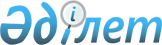 О проекте распоряжения Президента Республики Казахстан "О внесении изменений и дополнений в распоряжение Президента Республики Казахстан от 7 февраля 2002 года N 291"Постановление Правительства Республики Казахстан от 28 февраля 2004 года N 245      Правительство Республики Казахстан постановляет: 

      Внести на рассмотрение Президента Республики Казахстан проект распоряжения Президента Республики Казахстан "О внесении изменений и дополнений в распоряжение  Президента Республики Казахстан от 7 февраля 2002 года N 291".       Премьер-Министр 

   Республики Казахстан 

                                                     Проект  Распоряжение 

Президента Республики Казахстан  О внесении изменений и дополнений в распоряжение 

Президента Республики Казахстан от 7 февраля 2002 года N 291       Внести в распоряжение Президента Республики Казахстан от 7 февраля 2002 года N 291 "О составе Республиканской бюджетной комиссии" (САПП Республики Казахстан, 2002 г., N 6, ст. 43; N 25, ст. 258; N 40, ст. 406; 2003 г., N 27, ст. 251) следующие изменения и дополнения: 

      ввести в состав Республиканской бюджетной комиссии, утвержденный указанным распоряжением Президента Республики Казахстан: 

Айтекенова                - вице-министра экономики и бюджетного 

Кайрата Медыбаевича         планирования Республики Казахстан, 

 

Сайденова                 - Председателя Национального Банка 

Анвара Галимуллаевича       Республики Казахстан;       после строки: "Ахметов                  - Премьер-Министр 

Даниал Кенжетаевич          Республики Казахстан, председатель"       дополнить строкой следующего содержания: "Марченко                 - Первый заместитель Премьер-Министра 

Григорий Александрович      Республики Казахстан, заместитель 

                            председателя";       строку: "Есимов                   - Заместитель Премьер-Министра 

Ахметжан Смагулович         Республики Казахстан - Министр 

                            сельского хозяйства Республики 

                            Казахстан, заместитель" дополнить словом "председателя";       строки: "Султанов                 - директор департамента бюджетной 

Бахыт Турлыханович          политики и планирования Министерства 

                            экономики и бюджетного планирования 

                            Республики Казахстан, секретарь", "Коржова                  - первый вице-министр экономики и 

Наталья Артемовна           бюджетного планирования Республики 

                            Казахстан" изложить в следующей редакции: "Султанов                 - вице-министр экономики и бюджетного 

Бахыт Турлыханович          планирования Республики Казахстан, 

                            секретарь", "Коржова                  - вице-министр экономики и бюджетного 

Наталья Артемовна           планирования Республики Казахстан";       строку: "Марченко                 - Председатель Национального Банка 

Григорий Александрович      Республики Казахстан" 

исключить;       вывести из состава указанной Комиссии: Павлова Александра Сергеевича, Дунаева Армана Галиаскаровича, Орынбаева Ербола Турмахановича.       Президент 

      Республики Казахстан 
					© 2012. РГП на ПХВ «Институт законодательства и правовой информации Республики Казахстан» Министерства юстиции Республики Казахстан
				